แบบคำขอปฏิบัติการบินและรายการตรวจสอบเพื่อขอปฏิบัติการบินอากาศยานซึ่งไม่มีนักบิน สำหรับการปฏิบัติการบินสำรวจหรือการถ่ายภาพทางอากาศ                                                                           ข้อมูลทั่วไปของผู้ยื่นคำขอหรือผู้จัดการที่รับผิดชอบสูงสุดชื่อ-นามสกุล :   เบอร์ติดต่อ : E-mail Address :  ชื่อหน่วยงานหรือบริษัท : ข้อที่เรื่องเอกสารอ้างอิงSUN/Aหมายเหตุสำหรับเจ้าหน้าที่1.คู่มือปฏิบัติการบิน1.1กำหนดหน้าที่ความรับผิดชอบ (Responsibilities and Duties) ของบุคลากร ดังนี้นักบินผู้ช่วยสังเกตการบิน (Visual Observer)เจ้าหน้าที่สนับสนุน (Supporting Crew)1.2เงื่อนไขด้านคุณสมบัติ (Qualification Requirements)1.2นักบินจะต้องมีความรู้เกี่ยวกับกฎหมาย กฎระเบียบ ที่เกี่ยวข้องกับอากาศยานซึ่งไม่มีนักบิน และมีความรู้ความชำนาญในการบังคับอากาศยานและระบบของอากาศยานที่ใช้ในการทำการบิน1.2นักบินจะต้องกำหนดและรับรองความสามารถผู้ช่วยสังเกตการบิน (VO) 1.2จัดให้มีบุคลากรสนับสนุนด้านความปลอดภัยที่เพียงพอต่อการปฏิบัติการบิน1.2จัดให้มีอุปกรณ์สื่อสารระหว่างนักบินและบุคลากรสนับสนุนตลอดเวลาปฏิบัติ
การบิน 1.2ผู้ช่วยสังเกตการบินและบุคลากรสนับสนุนจะต้องผ่านการฝึกอบรมและการประเมิน1.2มีแผนการฝึกอบรมและการประเมินผลว่าบุคลากรมีความสามารถและเหมาะสมกับหน้าที่และความรับผิดชอบที่ได้รับ และต้องมีการคงไว้ซึ่งความรู้ความสามารถ1.2มีการจัดเก็บประวัติการฝึกอบรมของนักบิน ผู้ช่วยสังเกตการบิน และบุคลากร            ที่เกี่ยวข้อง1.3อุปกรณ์ที่จำเป็นสำหรับการปฏิบัติการบิน (Equipment Requirements) จัดให้
อากาศยานมีการติดตั้งอุปกรณ์ต่าง ๆ ดังต่อไปนี้1.3ไฟแสดงตำแหน่ง (Navigation Lighting) 1.3ระบบไฟป้องกันการชน (Strobe or Anti-collision Light System) (ถ้ามี)1.3อุปกรณ์ป้องกันใบพัด (Rotor Blade Guard) 1.3ฟังก์ชันในการป้องกันหรือแจ้งเตือนสิ่งกีดขวางการบิน1.3ฟังก์ชันในการกำหนดขอบเขตทางภูมิศาสตร์ (Geo-Fenced)1.3มีการจำกัดความสูง (Altitude Limiting) ขณะปฏิบัติการบิน เพื่อจำกัดขอบเขตพื้นที่การปฏิบัติการบินตามที่กำหนดไว้ 1.3ติดตั้งระบบการแจ้งพิกัดปัจจุบัน (Real-Time Kinematic (RTK)) (ถ้ามี)1.3สถานีภาคพื้น (Ground Station) หรือซอฟต์แวร์ของชุดควบคุม (Remote Controller Software) จะต้องสามารถระบุตำแหน่งของอากาศยานที่เป็นปัจจุบันให้กับนักบินทราบได้1.3อากาศยานต้องมีระบบสำหรับความปลอดภัยในการบิน ได้แก่ ระบบบันทึก
การบิน (Flight Log) และระบบรับรู้ทางภูมิศาสตร์ (Geo-Awareness)1.3ก่อนขึ้นปฏิบัติการบิน อากาศยานจะต้องเชื่อมต่อกับสัญญาณดาวเทียม (Achieve a Positive Satellite Lock) อย่างน้อย 7 ดวง เว้นแต่ผู้ผลิตอากาศยานกำหนดไว้เป็นอย่างอื่น1.3จัดให้มีชุดอุปกรณ์ป้องกันด้านความปลอดภัยแก่ผู้ปฏิบัติงาน (ถ้ามี)1.4การติดต่อสื่อสาร (Communications)มีขั้นตอนจัดเตรียมอุปกรณ์สื่อสารที่เพียงพอระหว่างเจ้าหน้าที่สนับสนุนและบุคคลที่เกี่ยวข้องอื่น ๆ ขณะปฏิบัติการบิน และควรเตรียมวิธีการสื่อสารสำรองในกรณีที่วิธีการสื่อสารหลักล้มเหลว1.4กำหนดรูปแบบการสื่อสารระหว่างนักบินและบุคลากรสนับสนุนเพื่อสื่อสารข้อมูลการปฏิบัติการบินและคำสั่งอื่น ๆ ที่เกี่ยวข้อง1.5ขั้นตอนปฏิบัติก่อนปฏิบัติการบิน (On-site Procedures and Pre-flight Checks)1.5มีขั้นตอนการวางแผนการปฏิบัติการบินที่ครอบคลุมถึงการสำรวจพื้นที่ และการประเมินความปลอดภัย ต้องได้รับอนุญาตจากเจ้าของหรือผู้รับผิดชอบอาคาร พร้อมทั้งแจ้งถึงการปฏิบัติการบินกับผู้อยู่อาศัยในอาคาร (หากมี) จัดทำเส้นทางการบินอย่างระมัดระวัง หลีกเลี่ยงระบบสาธารณูปโภค เช่น ทางรถไฟ ถนน รักษาตำแหน่งการมองเห็นอากาศยาน (VLOS) กำหนดพื้นที่ขอบเขตทางภูมิศาสตร์ (Geo-Fenced Area) จํากัดความสูง (Altitude Limits) และไม่อยู่ในพื้นที่หวงห้ามเด็ดขาด พื้นที่หวงห้ามเฉพาะ และพื้นที่อันตราย ระบุอันตราย ข้อจำกัด อุปสรรคต่าง ๆ ในการปฏิบัติการบิน พร้อมทั้งจัดทำบันทึกไว้1.5มีขั้นตอนการสรุปการปฏิบัติการบินให้บุคลากรที่เข้าร่วมในการปฏิบัติการบิน โดยเฉพาะบุคลากรสนับสนุนการปฏิบัติการบิน1.6ขั้นตอนปฏิบัติขณะปฏิบัติการบิน (Flight Procedures)1.6กำหนดระยะห่างที่เพียงพอโดยไม่กระทบต่อสิ่งที่ไม่มีส่วนเกี่ยวข้อง1.6ห้ามใช้ความเร็วในการปฏิบัติการบินเกิน 20 กิโลเมตรต่อชั่วโมง1.6มีวิธีการควบคุมการเข้าพื้นที่ปฏิบัติการบิน 1.6มีการกำหนดระยะเวลาในการปฏิบัติการบินให้สั้นที่สุดเท่าที่เป็นได้ หลีกเลี่ยงการปฏิบัติการบินข้ามทางสัญจร และห้ามปฏิบัติการบินเหนือคน ยานพาหนะ หรือสิ่งปลูกสร้างที่ไม่ได้มีส่วนเกี่ยวข้องกับการปฏิบัติการบิน 1.6จัดให้มีจุดขึ้น-ลง (รวมถึงจุดลงจอดฉุกเฉิน) ที่มีแสงสว่างที่เพียงพอต่อการมองเห็น1.6กำหนดให้นักบิน และ/หรือ ผู้ช่วยสังเกตการบิน ต้องสามารถมองเห็นไฟแสดงตำแหน่ง (Navigation lighting) ได้ตลอดเวลาในขณะปฏิบัติการบิน1.6กำหนดให้นักบินต้องรักษาการสื่อสารที่มีประสิทธิภาพกับผู้ช่วยสังเกตการบิน (VO) มีการตรวจสอบการควบคุมและการเชื่อมต่อสัญญาณควบคุมเสมอ 1.6ไม่ทำการบินในเวลากลางคืนพร้อมการปฏิบัติการบินมากกว่าระยะสายตานักบินโดยใช้ผู้ช่วยสังเกตการบิน (Extended Visual Line of Sight, EVLOS) 1.6ไม่ทำการบินขนคน สัตว์ หรือวัตถุอันตราย และห้ามปฏิบัติการบินอากาศยานมากกว่า 1 ลำ ในเวลาเดียวกัน1.6ปฏิบัติตามกฎหมายอื่น ๆ ที่เกี่ยวข้อง1.6มีขั้นตอนปฏิบัติกรณีฉุกเฉิน (Emergency Procedures) ที่กำหนดไว้ โดยขั้นตอนปฏิบัติกรณีฉุกเฉินจะต้องบันทึกไว้ในคู่มือปฏิบัติการบิน (Operations Manual)1.6มีการกำหนดให้ในขณะทำการบิน ผู้ช่วยสังเกตการบิน ต้องดำเนินการดังนี้ สังเกตอากาศยานด้วยสายตา เพื่อระบุตำแหน่งอากาศยานสังเกตท่าทาง ระดับความสูง และทิศทางของอากาศยานสังเกตห้วงอากาศโดยรอบอากาศยาน พิจารณาว่าการปฏิบัติการบิน เป็นอันตรายต่ออากาศยาน บุคคลหรือทรัพย์สิน
อื่น ๆ หรือไม่รายงานข้อมูลการบินที่เป็นปัจจุบันให้กับนักบินทราบอย่างต่อเนื่อง รวมถึงระดับแบตเตอรี่และระดับสัญญาณดาวเทียมผู้ช่วยสังเกตการบินแต่ละคนจะต้องไม่สังเกตการอากาศยานมากกว่า 1 ลำ หรือช่วยสนับสนุนนักบินมากกว่าหนึ่งคนในเวลาเดียวกัน และไม่ควรได้รับมอบหมายหน้าที่อื่น ๆ พร้อมกัน1.6บุคลากรสนับสนุนต้องแจ้งเตือนนักบินในกรณีฉุกเฉิน เช่น เมื่อระดับแบตเตอรี่และสัญญาณดาวเทียมอยู่ในเกณฑ์ที่อาจกระทบต่อความปลอดภัย1.7ขั้นตอนปฏิบัติกรณีฉุกเฉิน (Emergency Procedures)มีกระบวนการป้องกันอุบัติเหตุ (Fail-safe Mechanism) สำหรับกรณีฉุกเฉินระหว่างการปฏิบัติการบิน เช่น การสูญเสียการเชื่อมต่อหรือคำสั่งควบคุม (Loss of Command) การสูญเสียไฟนำทาง (Loss of Navigation Light) การสูญเสียสัญญาณดาวเทียม (Loss of GPS signal) เป็นต้น มีการกำหนดการลงจอดอัตโนมัติ และการกำหนดให้อากาศยานกลับสู่ตำแหน่งที่ปล่อย (Return to the “Home” Position)2.การประเมินความเสี่ยงสำหรับการสำรวจหรือถ่ายภาพทางอากาศ2.1จัดทำแบบฟอร์มการประเมินความเสี่ยงที่ระบุอันตราย และเสนอมาตรการลดความเสี่ยงที่มีประสิทธิภาพ โดยจัดการให้อยู่ในระดับที่ยอมรับได้Sหมายถึง เป็นไปตามเงื่อนไข (Satisfy)เอกสารอ้างอิงหมายถึง  เอกสารแนบที่ใช้เพื่อยืนยันการปฏิบัติตามเงื่อนไขUหมายถึง ไม่เป็นไปตามเงื่อนไข (Unsatisfy)หมายเหตุหมายถึง  รายละเอียดหรือคำชี้แจงเพิ่มเติมN/Aหมายถึง เงื่อนไขไม่เกี่ยวข้องกับการปฏิบัติงาน (Not Applicable)ความเห็นจากเจ้าหน้าที่ : ความเห็นจากเจ้าหน้าที่ : ความเห็นจากเจ้าหน้าที่ : ความเห็นจากเจ้าหน้าที่ : สำหรับผู้ยื่นคำขอสำหรับผู้ยื่นคำขอสำหรับผู้ยื่นคำขอสำหรับผู้ยื่นคำขอสำหรับผู้ยื่นคำขอสำหรับเจ้าหน้าที่สำหรับเจ้าหน้าที่สำหรับเจ้าหน้าที่สำหรับเจ้าหน้าที่สำหรับเจ้าหน้าที่ลงชื่อผู้ยื่นคำขอลงชื่อเจ้าหน้าที่ผู้ตรวจสอบ                   วันที่                   วันที่  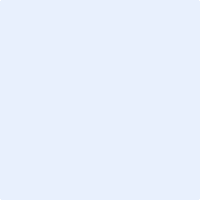 